KАРАР                                                                ПОСТАНОВЛЕНИЕО приватизации имущества сельского поселения Мраковский сельсовет муниципального района Гафурийский район Республики БашкортостанВ соответствии с Федеральным законом от 21 декабря 2001г. №178-ФЗ «О приватизации государственного и муниципального имущества», Постановлением Правительства РФ от 27 августа 2012г. №860 «Об организации и проведении продажи государственного и муниципального имущества в электронной форме», Решением Совета сельского поселения Мраковский сельсовет муниципального района Гафурийский район Республики Башкортостан  от 06 июля  2020г. №23-85 «Об утверждении прогнозного плана (программы) приватизации муниципального имущества сельского поселения Мраковский сельсовет муниципального района Гафурийский район Республики Башкортостан  на 2020-2022гг.», Администрация сельского поселения Мраковский сельсовет муниципального района Гафурийский район Республики Башкортостан  ПОСТАНОВЛЯЕТ:1.Реализовать муниципальное недвижимое имущество, находящееся в собственности сельского поселения Мраковский сельсовет муниципального района Гафурийский район Республики Башкортостан:- нежилое здание (коровник МТФ), общей площадью 3460,6кв.м, количество этажей – 1, с кадастровым номером 02:19:210601:40, с земельным участком площадью 30 935кв.м, с кадастровым номером 02:19:210601:43, из категории земель сельскохозяйственного назначения, разрешенное использование: животноводство, по адресу: Республика Башкортостан, Гафурийский район, юго-восточнее с. Мраково на удалении приблизительно 1040 м.2. Установить:- способ приватизации имущества – аукцион в электронной форме с открытой формой подачи предложений о цене муниципального имущества; - начальную цену имущества в размере 502 000 (пятьсот две тысячи) рублей 00 коп. (в том числе НДС 20%), определенную согласно отчета от 11 июня 2020 № 22.Н.К.2020  об оценке рыночной стоимости нежилого здания Коровника МТФ с земельным участком, расположенным по адресу: Республика Башкортостан, Гафурийский район, юго-восточнее с. Мраково на удалении приблизительно 1040 м, выполненной индивидуальным предпринимателем Бахтизиным М.К. (регистрационный номер записи в реестре оценщиков в СРО РОО №003820 квалификационный аттестат в области оценочной деятельности №8452-1 от 04 апреля 2018г.).3. Утвердить условия приватизации муниципального недвижимого имущества в электронной форме, указанного в п.1 настоящего постановления, согласно приложению №1 к постановлению.4. Управляющему делами Администрации сельского поселения Мраковский сельсовет муниципального района Гафурийский район Республики Башкортостан.4.1. провести аукцион в сроки, определенные действующим законодательством;4.2. разместить информационное сообщение о проведении аукциона по продаже муниципального недвижимого имущества, указанного в п.1 настоящего постановления, на официальном сайте Российской Федерации в сети «Интернет» для размещения информации о проведении торгов https://torgi.gov.ru, на электронной площадке  https://www.rts-tender.ru, а также на официальном сайте сельского поселения Мраковскийсельсовет муниципального района Гафурийский район Республики Башкортостан.5.  Контроль за исполнением настоящего постановления оставляю за собой.И.о.главы сельского поселения                                    Е.Н.Семенова КУСМинземимущества  РБ по Гафурийскому району,8(34740)27900«__07__»____08____ 2020 й.    №49«__07__»____08____2020 г.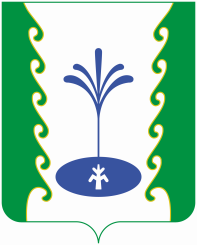 